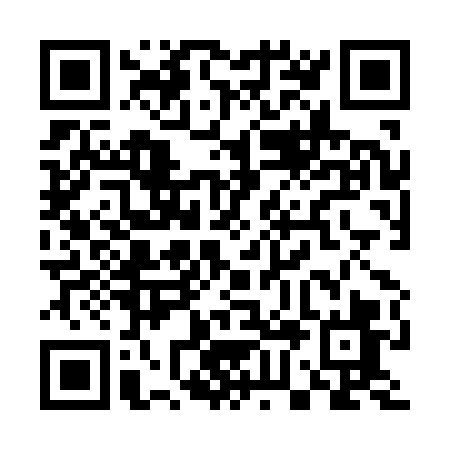 Prayer times for Pousa Foles, PortugalWed 1 May 2024 - Fri 31 May 2024High Latitude Method: Angle Based RulePrayer Calculation Method: Muslim World LeagueAsar Calculation Method: HanafiPrayer times provided by https://www.salahtimes.comDateDayFajrSunriseDhuhrAsrMaghribIsha1Wed4:396:281:306:278:3210:142Thu4:376:271:306:288:3310:163Fri4:356:251:306:288:3410:174Sat4:346:241:306:298:3610:195Sun4:326:231:296:308:3710:216Mon4:306:221:296:308:3810:227Tue4:286:201:296:318:3910:248Wed4:266:191:296:318:4010:269Thu4:246:181:296:328:4110:2710Fri4:236:171:296:338:4210:2911Sat4:216:161:296:338:4310:3012Sun4:196:151:296:348:4410:3213Mon4:186:141:296:348:4510:3414Tue4:166:131:296:358:4610:3515Wed4:146:121:296:368:4710:3716Thu4:136:111:296:368:4810:3817Fri4:116:101:296:378:4910:4018Sat4:106:091:296:378:5010:4119Sun4:086:081:296:388:5110:4320Mon4:066:071:296:398:5210:4521Tue4:056:061:296:398:5310:4622Wed4:046:051:296:408:5410:4823Thu4:026:051:306:408:5510:4924Fri4:016:041:306:418:5610:5025Sat4:006:031:306:418:5710:5226Sun3:586:031:306:428:5810:5327Mon3:576:021:306:428:5810:5528Tue3:566:011:306:438:5910:5629Wed3:556:011:306:439:0010:5730Thu3:546:001:306:449:0110:5931Fri3:536:001:316:449:0211:00